Eleições da Diretoria Executiva e Conselho Fiscal 2024/2025Nos termos do art. 24 do seu Estatuto, a REGIONAL PERNAMBUCO DO PROJECT MANAGEMENT INSTITUTE – PMI-PE, com sede em Recife, Pernambuco, convoca todos os seus afiliados, para participarem do processo das eleições 2023 do PMI-PE.Este espaço está destinado a informar aos associados do PMI-PE sobre o andamento das Eleições para a Diretoria Executiva e o Conselho Fiscal do PMI-PE do biênio 2024/2025. Aqui você encontra o edital do processo eleitoral, bem como informações e documentos relacionados ao pleito. Cronograma das Eleições 2023: Quaisquer dúvidas, questionamentos e esclarecimentos sobre o pleito devem ser enviados para o endereço eleicoes2023@pmipe.org.br.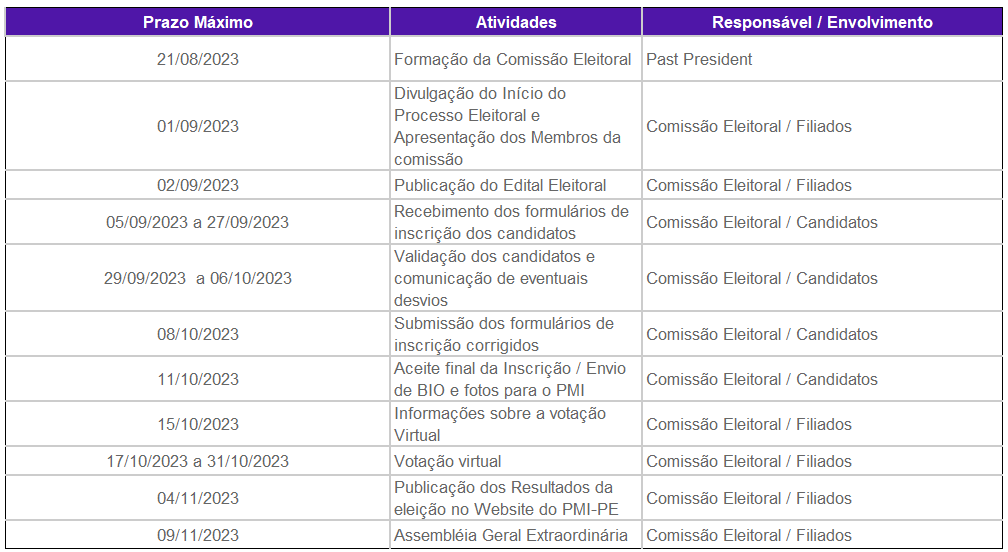 Edital de Abertura do Processo das Eleições 2023 do PMI-PE: Clique aquiFicha de Perfil do Candidato - Eleições 2023: Clique aquiFormulário de Inscrição - Eleições 2023: Clique aquiEstatuto Social do PMI-PE: Clique aquiContamos com a sua participação!Comissão Eleitoral 2023 do PMI-PE
Elifrancis Soares – Presidente da comissão EleitoralEva Maciel – membro da comissão EleitoralRicardo Barros - membro da comissão Eleitoral